Date____________________			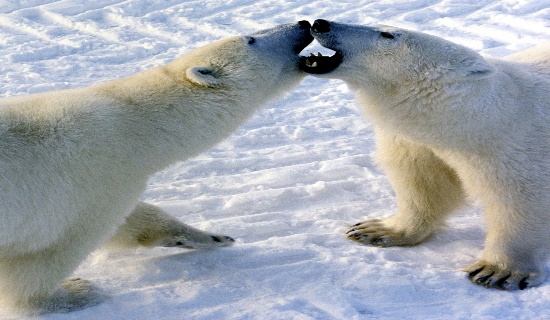 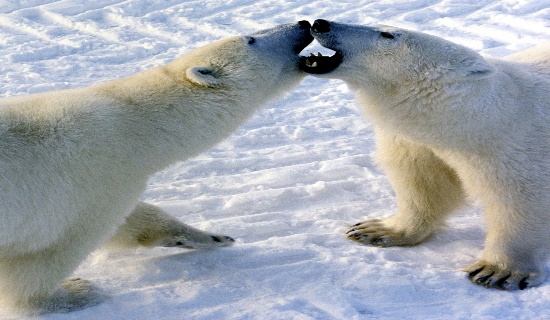 Dear _________________________, I remember when we:When you were sick, it was so sad when: 	It was so scary when: I wish we could have:You made me laugh when:I liked helping you with: The things I miss the most about you are: These are the things I hear, see, taste, smell, touch, that     remind me of you:					Love, ___________________________